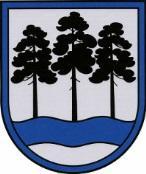 OGRES  NOVADA  PAŠVALDĪBAReģ.Nr.90000024455, Brīvības iela 33, Ogre, Ogres nov., LV-5001tālrunis 65071160, e-pasts: ogredome@ogresnovads.lv, www.ogresnovads.lv PAŠVALDĪBAS DOMES SĒDES PROTOKOLA IZRAKSTS56.Par saistošo noteikumu Nr. 13/2022 “Par pašvaldības atbalstu sporta organizācijām un individuālajiem sportistiem sporta veicināšanai Ogres novadā” pieņemšanuSaskaņā ar Administratīvo teritoriju un apdzīvoto vietu likuma pārejas noteikumu 17. punktu 2021. gada pašvaldību vēlēšanās ievēlētā novada dome izvērtē bijušo novadu veidojošo bijušo pašvaldību pieņemtos saistošos noteikumus un pieņem jaunus novada saistošos noteikumus.Saistībā ar pašvaldības atbalstu sportistiem un sporta organizācijām jaunizveidotā Ogres novadā šobrīd ir spēkā 2017. gada 27. septembra Ikšķiles novada pašvaldības saistošie noteikumi Nr.11/2017 “Par pašvaldības atbalstu sporta veicināšanai Ikšķiles novadā un Ogres novada pašvaldības 2017. gada 21. septembra saistošie noteikumi Nr. 15/2017 “Par pašvaldības atbalstu sporta organizācijām un individuālajiem sportistiem sporta veicināšanai Ogres novadā”. Bijušajā Lielvārdes novadā un Ķeguma novadā saistošie noteikumi par atbalstu sportistiem un sporta organizācijām nav bijuši pieņemti.Viena no pašvaldības autonomajām funkcijām ir nodrošināt veselības aprūpes pieejamību, kā arī veicināt iedzīvotāju veselīgu dzīvesveidu un sportu.Sporta likuma 7. pantā noteiktas pašvaldības kompetences sporta jomā, kas paredz arī sekmēt sporta organizāciju, tajā skaitā sporta klubu, veidošanos un darbību, finansēt sporta sacensības, kā arī finansēt licencētas sporta izglītības programmas un sporta pasākumus, ko īsteno administratīvajā teritorijā esošie sporta klubi. Tāpat Sporta likuma 12. panta pirmajā daļā noteikts, ka sporta bāzes tiek veidotas un uzturētas, lai nodrošinātu iedzīvotājiem iespēju nodarboties ar sportu, un valsts vai pašvaldību īpašumā esošās sporta bāzes izmantojamas iedzīvotājiem nepieciešamo pakalpojumu sniegšanai sportā.Lai jaunizveidotajā Ogres novada pašvaldības administratīvajā teritorijā sportistiem un sporta organizācijām būtu iespēja saņemt pašvaldības atbalstu, kas veicinātu ne tikai profesionālu sportistu darbību un augstu sasniegumu sportu, bet arī, sniedzot atbalstu sporta organizācijām, tiek sniegtas iespējas iedzīvotājiem nodarboties ar fiziskām aktivitātēm brīvajā laikā un veicināt veselīgu dzīvesveidu visām sabiedrības grupām. 	Pamatojoties uz Sporta likuma 7. panta pirmās daļas 3., 5. un 6. punktu  un likuma “Par pašvaldībām” 15. panta pirmās daļas 6. punktu un 43. panta trešo daļu,balsojot: ar 23 balsīm "Par" (Andris Krauja, Artūrs Mangulis, Atvars Lakstīgala, Dace Kļaviņa, Dace Māliņa, Dace Nikolaisone, Dainis Širovs, Dzirkstīte Žindiga, Edgars Gribusts, Egils Helmanis, Gints Sīviņš, Ilmārs Zemnieks, Indulis Trapiņš, Jānis Iklāvs, Jānis Kaijaks, Jānis Lūsis, Jānis Siliņš, Linards Liberts, Mariss Martinsons, Pāvels Kotāns, Raivis Ūzuls, Toms Āboltiņš, Valentīns Špēlis), "Pret" – nav, "Atturas" – nav, Ogres novada pašvaldības dome NOLEMJ:Pieņemt Ogres novada pašvaldības saistošos noteikumus Nr.13/2022 “Par pašvaldības atbalstu sporta organizācijām un individuālajiem sportistiem sporta veicināšanai Ogres novadā” (turpmāk – Noteikumi) (pielikumā uz 5 lapām). Ogres novada pašvaldības centrālās administrācijas Juridiskajai nodaļai triju darba dienu laikā pēc Noteikumu parakstīšanas rakstveidā un elektroniskā veidā nosūtīt tos un paskaidrojuma rakstu Vides aizsardzības un reģionālās attīstības ministrijai (turpmāk – VARAM) atzinuma sniegšanai.Ogres novada pašvaldības centrālās administrācijas Juridiskajai nodaļai pēc pozitīva VARAM atzinuma saņemšanas nodrošināt Noteikumu publicēšanu oficiālajā izdevumā “Latvijas Vēstnesis”Ogres novada pašvaldības centrālās administrācijas Komunikācijas nodaļai pēc Noteikumu spēkā stāšanās publicēt Noteikumus pašvaldības mājaslapā internetā.Ogres novada pašvaldības centrālās administrācijas Kancelejai pēc Noteikumu spēkā stāšanās nodrošināt Noteikumu brīvu pieeju Ogres novada pašvaldības ēkā.Ogres novada pašvaldības pilsētu un pagastu pārvalžu vadītājiem pēc Noteikumu spēkā stāšanās nodrošināt Noteikumu brīvu pieeju  pašvaldības pilsētu un pagastu pārvaldēs.Kontroli par lēmuma izpildi uzdot Ogres novada pašvaldības izpilddirektoram.(Sēdes vadītāja,domes priekšsēdētāja E.Helmaņa paraksts)Ogrē, Brīvības ielā 33Nr.62022.gada 31. martā.